‘’KURBAN BAYRAMINDA’’BAŞTANBAŞA ÇİN & 5* DELUXE GEMİ ile YANGTZE NEHRİShanghai (2) / Yichang (1) / Xiling Gorge (1) (Üç Boğaz Barajı)Quatang Gorge (1) / Fengdu (1) (Chongqing) / Xi’an (2) / Pekin (2 gece – 3 gün)08 Haziran 2024 / 11 Gece 12 Gün1. Gün / 08 HAZİRAN 2024 CUMARTESİ: İSTANBUL / SHANGHAIİstanbul Havalimanı Dış Hatlar Terminali – Türk Havayolları kontuarı önünde 22:30’da buluşma. Check-in, pasaport ve gümrük işlemlerinden sonra Türk Havayollarına ait TK 026 nolu sefer ile (07 Haziran’ı 08 Haziran’a bağlayan gece) saat 01:30’da Yangtze Nehri üzerinde yer alan, bir zamanlar küçük bir balıkçı köyü iken, 17. yüzyıldan sonra genişlemeye başlayan ve 1840 yılında fyon Savaşı’ndan sonra limanlarını yabancı ticarete açarak Çin’in en büyük ticaret, endüstri ve öğretim şehri haline gelen Shanghai’a hareket. Yerel saat ile 16:45’de varış. Havalimanında bizleri bekleyen özel otobüsümüz ile otelimize transfer. Odaların dağılımından sonra serbest zaman. Akşam yemeğini yerel bir restoranda alacağız. Geceleme otelimizde.2. Gün / 09 HAZİRAN 2024 PAZAR:  SHANGHAISabah alınacak kahvaltıdan sonra Shanghai’ı tanıtan tam günlük panoramik bir tur yapacağız. Bu turumuz esnasında 1559 yılında şehrin güneyinde kurulmuş olan içinde havuz büyüklüğünde göller, kayalık dağlar ve meditasyon için düzenlenmiş bölmelerin bulunduğu bir kır bahçesi olan Yü Bahçeleri, yeşim taşından 2 adet Buda heykelinin bulunduğu Jade Buddha Tapınağı ve Bund Bölgesi ve ünlü alışveriş merkezi Nanjing Yolu ve Jin Mao Kulesi göreceğimiz yerler arasındadır. Öğle yemeğimizi yerel bir restoranda alacağız. Turdan sonra otelimize transfer ve dinlenmek için serbest zaman. Akşam yemeğimizi  restoranda aldıktan sonra arzu edenler rehberlerinin ekstra olarak düzenleyeceği dünyaca ünlü Çin Akrobasi Show’unu seyredebilirler. Geceleme otelimizde.3. Gün / 10 HAZİRAN 2024 PAZARTESİ: SHANGHAI / XINTIANDI / YICHANGSabah alınacak kahvaltıdan sonra otelden çıkış işlemleri. Havalimanına transfer öncesi Shanghai’ın alışveriş mağazaları ve kafeleri ile ünlü Xintiandi bölgesini ve Nanjing Road alışveriş caddesini gezeceğiz. Öğle yemeğimizi yerel bir restoranda aldıktan sonra Havalimanına transfer. Check-in işlemlerinin ardından yerel havayollarına ait sefer ile Yangtze Nehri kıyısındaki Yichang şehrine gideceğiz. Varışımızın ardından lüks gemimize giriş işlemleri. Geceleme ve akşam yemeği gemide.4. Gün / 11 HAZİRAN 2024 SALI: XILING GORGE (ÜÇ BOĞAZ BARAJI)Sabah alınacak kahvaltıdan sonra Çin’in en önemli enerji projesi olan Üç Boğaz Barajı’nı gezeceğiz. 1918’de projenin fikri doğmuş, 1955’de proje resmen başlatılmıştır. Kasım 2008’de büyük ölçüde tamamlanmıştır.  Bu proje kapsamında barajın devreye girmesi ile nehir suları yaklaşık  yükselmiştir. Bölgede yaşayan 1.3 milyon insanın yerleşim yeri değiştirilmiştir. Dünya’nın en büyük barajıdır. Yapılan barajın üreteceği enerji 5 nükleer santrale eşittir. Burada bu muhteşem proje hakkında bilgi alacak ve projenin insanlar üzerindeki etkilerini öğreneceksiniz. Ayrıca gemiden seyir esnasında Three Gorges – Üç Boğaz’dan ilki (Xi Ling Kanalı) görülebilir. Öğle, akşam yemekleri ve geceleme gemide. Bu akşam gemimizde Kaptanın Hoş Geldiniz Kokteyli olacaktır.5. Gün / 12 HAZİRAN 2024 ÇARŞAMBA: XILING GORGE / SHENNONG / WU / QUATANG GORGESabah alınacak kahvaltıdan sonra Sampan adı verilen Uzakdoğu’ya özgü hafif kayıklarla nehrin yeni açılan, kirlenmemiş ve bozulmamış kısmına maceralı bir gezi yapacağız. Ayrıca ilerleyen zaman içinde gemiden seyir esnasında Three Gorges – Üç Boğaz’dan ikisi (Qutang ve Wu Boğazı) görülecek. Öğle, akşam yemekleri ve geceleme gemide.6. Gün / 13 HAZİRAN 2024 PERŞEMBE: FENGDUSabah alınacak kahvaltıdan sonra yanaşacağımız liman Fengdu. Fengdu’da hayaletler şehrine ve yer altı tanrısı YAMA’nın tapınağını ziyaret edeceğiz yerel rehberlerden tapınağın ilginç öykülerini dinleyeceğiz. Hava şartlarına bağlı olarak ekstra tur olan Shibaozhai gezilebilir. Shibaozai, Zhong bölgesinde  yükseklikte dik bir yarda bulunan dikdörtgen kayadır. Aynı zamanda tam kaya duvarının karşısında 12 katlı kırmızı, tahta bir pagoda da vardır. Öğle yemeği gemide. Bu akşam gemimizde Kaptanın Veda Yemeği olacaktır. Geceleme gemide.7. Gün / 14 HAZİRAN 2024 CUMA: CHONGQING / XI’ANSabah alınacak kahvaltıdan sonra II. Dünya savaşı sırasında Amerikan gönüllü hava grubu “Uçan Kaplanlar”’a ev sahipliği yapan Chongqing’e varış ve gemiden çıkış işlemleri. Bu kent şu an için Çin’in en önemli sanayi şehirlerinden biri. Ayrıca Nehir turlarının başlangıç/bitiş noktası olduğundan önemli bir Turizm kentidir. Varışımıza müteakip Chongqing panoromik şehir turumuzu gerçekleştireceğiz. Geçmişi bin yılın üzerinde olan ve Chongqing şehrinin minyarütürünü yansıtan ‘’Ciqkou Antik Kenti’’ve tarihi 2300 yıla dayanan ve geleneksel mimari özelliklerini yansıtan Hongya Mağarasını(Hongya Cave) ziyaret edeceğiz. Aynı zamanda yemek kültürü ile ünlü bu bölgede yerel bir restoranda  alacağımız öğle yemeğinin ardından havalimanına transfer. Check-in işlemlerinin ardından yerel havayollarına ait sefer ile Xi’an’a kısa bir uçuştan sonra varış. Havalimanında bizleri bekleyen otobüsümüzle akşam yemeğini alacağımız restorana hareket ediyoruz. Yemek sonrası otele transfer ve yerleşme. Geceleme otelimizde.8. Gün / 15 HAZİRAN 2024 CUMARTESİ: XI’ANSabah alınacak kahvaltıdan özel otobüsümüz ile İpek Yolu’nun en önemli merkezlerinden biri olan ve 11 Çin Hanedanı’nın yaşadığı Xian’ı tanıtan bir şehir turu yapacağız. Bu turumuzda ilk olarak Çin İmparatoru Qin Shi Huang’ın mozolesinin bulunduğu 2000 yıl önce ölen İmparatorun ruhunun kötülüklerden korunması için yapılmış 6000 askerin (Terra Cotta Savaşçıları) bire bir boyutlardaki heykellerini göreceğiz. Qin Terracotta savaşçıları ve atları müzesi 20.yüzyılda ortaya çıkarılan en önemli ve en görkemli arkeolojik kazıdır. Günümüzde çalışmalara, Xian şehrinin Lintong bölgesindeki İmparator Qin Shi Huang'ın mezarının  doğusunda hala devam edilmektedir. 56 kilometrekareyi kapsayan mezarın temeli, dörtgen şeklinde olup temeli güneyden kuzeye 350, doğudan batıya 345, yüksekliği ise 76 metreye ulaşır. Mezar, genel olarak bakıldığında piramit şeklinde görünür. Çinli arkeologların yaptığı kazılara göre, Qin Shi Huang'ın mezarı etrafında 500'den fazla mezar daha bulunmaktadır. Bu mezarlar arasında, Qin Shi Huang'ın bakırdan yapılan at arabasına binmesini gösteren çukur, sarayda atların korunduğu ahırları anlatan çukur ve Qin hanedanı döneminde milyonlarca askerin bulunduğunu simgeleyen heykel ordusu çukurları bulunmaktadır. Yeraltı Heykel Ordusu, dünyanın 8. harikası olarak kabul edilmektedir. Daha sonra yerel bir restoranda öğle yemeği alacağız ardından Big Wild Goose Pagoda’ı göreceğiz. Akşam yemeğini yerel bir  restoranda aldıktan sonra arzu edenler rehberlerinin ekstra olarak düzenleyeceği dünyaca ünlü Muhteşem Tang Hanedanlığı Show’unu seyredebilirler. Geceleme otelimizde.9. Gün / 16 HAZİRAN 2024 PAZAR: XI’AN / PEKİNSabah alınacak kahvaltının ardından Pekin yolculuğumuz öncesinde kardeş binalar olarak anılan Xi’an hanedanlığının sembolü Çan Kulesini (Square of Bell Tower) ve ilk olarak 1380 yılında Ming Hanedanlığı İmparatoru Hongwu döneminde inşa edilmiş ve Qing Hanedanlığı döneminde 1699 ve 1740 yıllarında iki kez yenilenmiş olan Davul Kulesini (Drum Tower) ziyaret edeceğiz. Antik Çin'de, davullar zamanın akışını işaret etmek ve bazen de acil durumlarda alarm olarak kullanılmıştır. Ardından Xian’da ki Müslüman Mahallesi ziyaret edecek ve burada yerel bir restoranda öğle yemeğimizi alacağız. Yemek sonrası Çin’in en hızlı büyüyen ekonomisine ve en kalabalık nüfusuna sahip Çin Halk Cumhuriyeti’nin başkenti Pekin’e hızlı tren ile hareket ediyoruz.(4.5saat) Pekin’e varışımız sonrası Quanjude Restaurant’a akşam yemeğimizi almak için hareket ediyoruz. Bu akşam menümüzde Pekin’in en meşhur yemeği olan Pekin Ördeği olacak. Yemek sonrası otelelimiz’e hareket ve odalarımıza yerleşme. Geceleme otelimizde.10. Gün / 17 HAZİRAN 2024 PAZARTESİ: PEKİNSabah alınacak kahvaltıdan sonra, tam gün sürecek olan öğle yemekli bir tur yapacağız. Bu turumuzda Çin Seddi’ni ziyaret edeceğiz. Çin Seddi, yapımına 2000 yıl önce başlanmış ve birbirinden bağımsız kule ve duvarların birbirleriyle 16. yüzyılda birleştirilmeleriyle ortaya çıkmış,  uzunluğu ile uzaydan görülebilen en uzun insan yapısıdır. Öğle yemeğini turumuz esnasında yerel bir restoranda alacağız. Günün ikinci yarısında ise yasak şehirde bulunan Çin Yazlık sarayını ziyaret edeceğiz. Pekin'in kuzeybatısındaki Sarayın (Yiheyuan), dünyanın en iyi korunmuş imparatorluk bahçesi olduğu ve Çin'de hala varlığını sürdüren türünün en büyüğü olduğu söylenmektedir. Akşam yemeğimizi yerel restoranda aldıktan sonra arzu edenler rehberlerinin ekstra olarak düzenleyeceği Pekin Operası programımıza katılabilirler. Geceleme otelimizde.11. Gün / 18 HAZİRAN 2024 SALI: PEKİNSabah otelde alınacak kahvaltının ardından bu tarihi başkenti tanıtan tam günlük bir tur gerçekleştireceğiz (bugün odaların saat 12’ye kadar boşaltılması gerekmektedir). İlk olarak Pekin’in en önemli noktalarından biri olarak bilinen Tian’anmen Meydanı’nı ziyaret edeceğiz. Tian’anmen, Ming ve  Qing hanedanları döneminde yasak şehre ana girişi oluşturmuştur. 1417'de inşa edilen meydana, ilk olarak Cheng Tian Man adı verilmiştir. Bu isim İmparatorların, ülkeyi yönetirken cennetin emrine uyduğunu ifade etmekteydi. Tian’anmen Meydanı Pekin şehrinin tam ortasında bulunmakta, kuzeyden güneye , doğudan batıya , toplamda  karelik bir alanı kaplamakta ve bu alana aynı anda ayakta duru şekilde aynı anda bir milyon kişi sığabilir. Günümüz şehirlerindeki en büyük şehir meydanı burasıdır. Daha sonra  lik bir alana kurulu olan muazzam büyüklükteki Yasak Şehri ziyaret edeceğiz. Burası dünyanın en büyük ve en iyi korunmuş antik ahşap mimari kompleksidir. (UNESCO TARAFINDAN KÜLTÜR MİRASI OLARAK İLAN EDİLMİŞTİR.) Ayrıca, Çin'in en büyük müzesidir.  1406 yılında kurulmaya başlanan Yasak Şehir, Çin'in Ming ve Qing hanedanlarının İmparatorluk Sarayıydı. Yaklaşık 500 yıl içinde toplam 24 imparator bu sarayda yaşadı, devleti yönetti, aynı zamanda sayısız paha biçilmez değerli tarihi eserler bıraktı. 1912'de müze haline getirilen Yasak Şehir'de çömlek, porselen ve bakır eşya ve tablolar dahil olmak üzere 1 milyondan fazla tarihi eser ve 8886 odası bulunmaktadır. Öğle yemeğini yerel bir restoranda aldıktan sonra   rikşalar ‘Rickshaw’ ile (üç tekerlekli bisiklet araçlar) Hutong’ları ziyaret edeceğiz. Hutong’lar 1990 yıllarına kadar Çin halkının yaşadığı geleneksel konutlardandı. Günümüzde hala Pekin halkının yarısının yaşadığı üç bin civarında Hutong bulunmaktadır. Ancak şehir merkezine dönüşümün yaygınlaşması ile giderek azalmaktadır. Lama tapınağını ziyaretimiz ardından akşam yemeğimizi yerel bir restoranda alacağız. Akşam yemeğimizin ardından havalimanına transfer. 12. Gün / 19 HAZİRAN 2024 ÇARŞAMBA: PEKİN / İSTANBULCheck-in, pasaport ve gümrük işlemlerinden sonra Türk Havayollarına ait TK 089 nolu sefer nolu sefer ile saat 00:10’da İstanbul Havalimanına hareket. Geceleme uçakta. Yerel saat ile sabaha karşı saat 05.25’de İstanbul’a varış ve turumuzun sonu.TOPLAM 11 GECE / 12 GÜNİki Kişilik Odada Kişi Başı: 4.499 USDTek Yatak Farkı: 999 USDÜçüncü Kişi Fiyatı: Sorunuz !DİĞER SEYAHAT TARİHLERİ05 EKİM – 16 EKİM 2024	
28 MART – 08 NİSAN 2025 (ŞEKER BAYRAMI)FİYATLARIMIZA DAHİL OLAN HİZMETLER:*İstanbul Havalimanı – Shanghai // Pekin – İstanbul Havalimanı arası Türk Havayolları ile ekonomi sınıfı uçak bileti.*Shanghai - Yichang // Chongqing - Xi’an  arası tek yön uçak biletleri*Xian – Pekin arası Hızlı Tren ile ulaşım*İç ve dış hatlardaki tüm uçuş vergileri.*Shanghai’da 2 gece Golden Tulip Rainbow, Xi’an’da 2 gece Jian Guo Hotel, Pekin’de 2 gece Marco Polo Parkside Hotel veya bir benzerlerinde oda& kahvaltı bazında konaklamalar.*5 Yıldızlı Deluxe Victoria Cruises Nehir Gemi Firmasına ait gemilerde 4 gece 5 gün tam pansiyon bazında konaklama.*Programda belirtilen tüm öğle ve akşam yemekleri (içki ve meşrubatlar hariç).*Programda belirtilen tüm turlar ve giriş ücretleri (ekstra turlar hariç).*Tüm havalimanı / otel / havalimanı transferleri.*Tüm tur boyunca bizimle beraber olacak yerel rehberler.*TÜRSAB zorunlu seyahat sigortası.*Tecrübeli Golden Bay Tour rehberlik hizmetleri.FİYATLARIMIZA DHİL OLMYN HİZMETLER:*Otellerde yapacağınız tüm şahsi harcamalar (minibar, kuru temizleme vs.).*Gemideki tüm alkollü ve bazı alkolsüz içecekler.*Gemi Personel Bahşişleri Kişi Başı (25 Usd / Gemide Nakit olarak ödenir)*Turlarımız esnasında gruba eşlik edecek yerel rehber ve şoför bahşişleri *Yurt dışı çıkış konut fonu.* İptal Teminatlı Seyahat Sağlık Sigortası (Kişi Başı 120 Usd) *70 yaş ve üzeri yolcularımızda sürprim farkı ile kişi başı 240 Usd olacaktır*Çin Vize Ücreti. Kişi Başı 250 Usd  (Yeşil Pasaporta Vizesiz)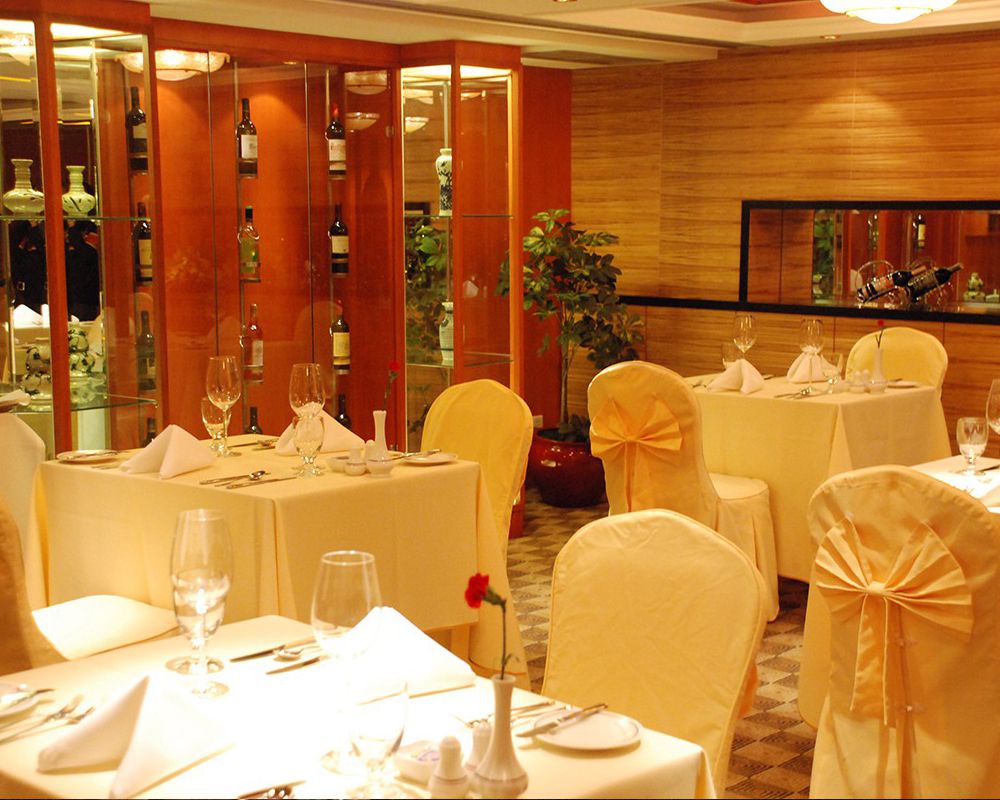 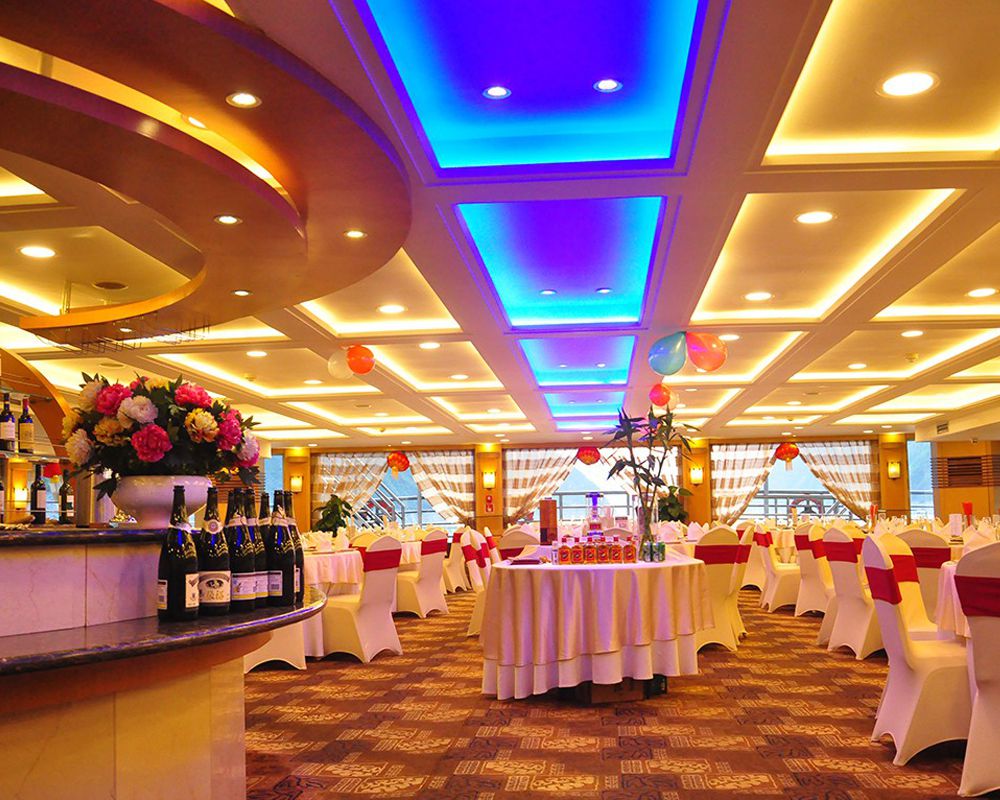 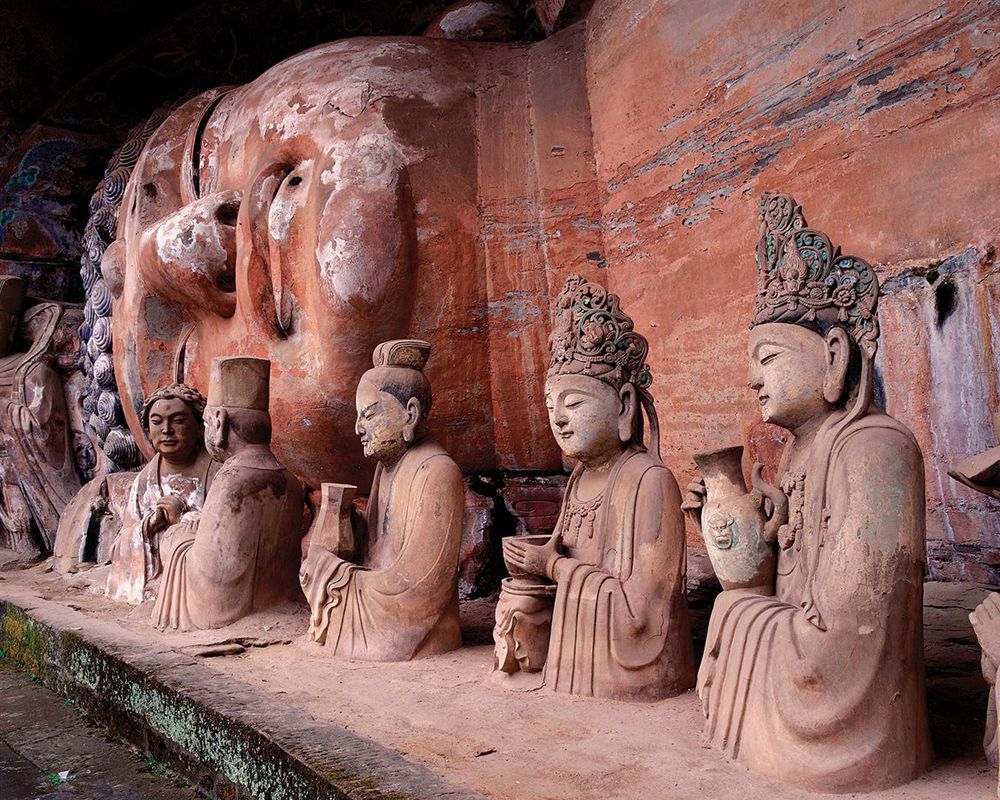 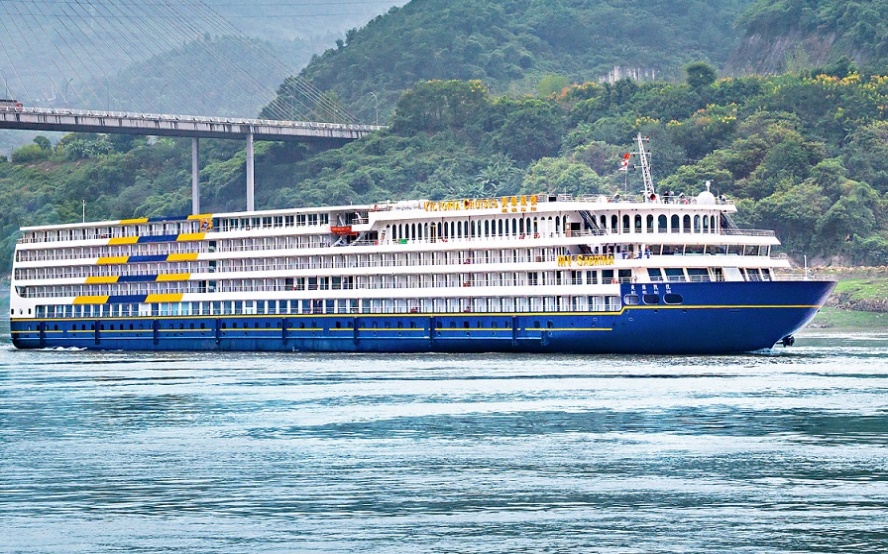 **Yurt dışına yapacağınız seyahatiniz için HDI Seyahat ve Sağlık Sigortası yaptırmanızı önemle tavsiye ederiz. Zira, seyahat öncesi mücbir sebeplerden ve kronik olmayan bir sağlık sorunundan ötürü seyahatinizi iptal edebilme, 1. Dereceden akrabalarınızı ilgilendiren sağlık sorunlarında ya da seyahat esnasında olası bir sağlık sorununuzda, valiz kaybolması, vb. gibi durumlarda HDI Sigorta seyahatiniz için ödemiş olduğunuz bedelin yaklaşık % 75 lik kısmını karşılayabilmektedir. İsteğe bağlı olarak ve seyahat eden kişinin yaşına bağlı olmak kaydıyla tarafımızdan ücreti mukabilinde yapılan HDI Seyahat ve Sağlık Sigortasını, kendinizi ve yapacağınız seyahatin sekteye uğraması durumuna karşılık seyahatinizi koruma altına almak adına yaptırmanızı önemle tavsiye ederiz. Seyahat ve Sağlık Sigortası ile ilgili geniş kapsamlı bilgiyi Golden Bay Tour satış görevlilerinden öğrenebilirsiniz.**70 yaş ve üzeri yolcular için sürprim uygulanır**NOT:*Yukarıda belirtilen uçuş ve gemi kalkış saatleri Türk Havayolları, Victoria Cruises Gemi Şirketi ve diğer yerel taşıyıcılardan alınmıştır. Uçak saatlerine gelebilecek herhangi bir değişiklikten, uçak iptalinden, uçağın teknik aksaklıklarından dolayı ortaya çıkabilecek rötarlardan, yolcunun iç hat uçuşlarını kaçırmasından kaynaklanan aksaklık veya doğabilecek problemlerden acentamız kesinlikle sorumlu tutulamaz.*Programda belirtilen ve iç hatlarda uçulacak olan havayolunun / havayollarının yerine başka bir yerel taşıyıcı / taşıyıcılar ile uçulabilir. Dolayısıyla aktarma noktaları ve saatleri değişkenlik gösterebilir.*Golden Bay Tour force majeur durumlarda programın içeriğini bozmadan şehirlerin programdaki sırasını ve uçulacak olan ana havayolunu değiştirebilir.*Turumuzun gerçekleşebilmesi için en az 20 kişinin katılımına ihtiyaç vardır. (Gerekli çoğunluk sağlanamadığı takdirde Golden Bay Tour yukarıda belirtilen programı iptal etme hakkına sahiptir ve yolcularına para iadesi yapar)*Ekstra turlar en az 15 kişinin katılımı ile gerçekleştirilebilir. 15 kişiden daha az katılımlarda rehberiniz sizlere gerekli fiyat ayarlamasını yapıp bildirecektir.*Panoramik şehir turları herhangi bir müze veya ören yeri girişi içermez.*Tur kalkmadan 3 gün önce lütfen tur kalkış saatini, buluşma yeri ve saatini büromuzdan teyid ediniz.*Oteller check-in saati 14:00, check-out ise 11:00 ila 12:00 arasıdır.*Seyahat edeceğiniz ülkeler kendi yerel para birimlerini kullanmaktadırlar ve konvörtıbl değillerdir. Dolayısıyla seyahat öncesinde bu para birimlerini Türkiye’de ki banka veya döviz bürolarından tedarik edemezsiniz. Bunun için yanınızda ABD Doları götürmenizi tavsiye ederiz.*Uçak yolculuğu esnasında her yolcunun kabin içine  (yükseklik) x  (en) x  (boy) ebatlarında bir parça eşya alma hakkı vardır. Bu seyahat esnasında kişi başına ücretsiz valiz hakkı maksimum 1 parça valiz ve 20 kg ile sınırlıdır. İç hat uçuşlarında bu ağırlık  ye kadar düşebilir. Ekstra valiz veya ağırlıktan veya ödenecek ekstra bagaj ücretinden Golden Bay Tour ve tur rehberi kesinlikle sorumlu değildir. Uçak içerisine özellikle kişi başına bir parça eşya alabilirsiniz. Bunun ebadı yukarıda belirtildiği gibi olup en fazla 5 ila  olabilir.*Seyahatiniz esnasında şayet cep telefonlarınız yurt dışı görüşmelere açık ise kullanabilirsiniz.*Program içerisinde belirtilen turların gün içerisindeki sıraları değişebilir. Ayrıca programda belirtilen turların sırası uçulacak olan iç hatların saatlerine göre değişkenlik gösterebilir.*Program esnasında otel dışında alınacak olan yemekler Çin usulü olmasına rağmen tamamen sizlerin damak zevkine batılı standartlara göre ayarlanmıştır.*Programda belirtilen yemeklere herhangi bir içki veya meşrubat dahil değildir.*Bu program esnasında tüm tur boyunca yerel bir Çin’li rehber sizlerle beraber olacaktır. Kendisinin vereceği hizmetler dolayısıyla usulen günlük kişi başı 1 USD bahşiş verilmesi yerinde olacaktır.*Eylül ve Ekim ayları Çin’in ziyaret edilebilecek en güzel aylarındandır. Ancak yanınızda mutlaka kalın bir hırka, kazak, mont ve bir yağmurluk bulundurunuz.*Yanınızda mutlaka rahat yürüyebileceğiniz altı lastik 1 ya da 2 çift ayakkabı bulundurunuz.*Otellerde 3 lü odaların standardı diğer iki kişilik odaların standardı ve ebatları ile genelde aynıdır. Dolayısıyla 3 yetişkin veya 2 yetişkin + 1 çocuğun (ek yataklı) aynı odada kalması bazı otellerde konforunuzu etkileyebilir. Üç kişilik odanın konforu veya ebadından ötürü oluşabilecek herhangi bir şikayetten veya sorundan Golden Bay Tour veya Golden Bay Tour rehberi sorumlu değildir. *Yangtze Nehir Gemilerinde 3 kişilik kabin bulunmamaktadır. Tura 3 kişi olarak rezervasyon yaptırmak isteyen misafirlerimiz turun sadece Nehir kısmına 1 çift kişilik + 1 tek kişilik kabin olarak rezervasyon yaptırmaları gerekmektedir. (Tek kişilik kabin farkı ödemek kaydı ile)*Bu programa rezervasyon yaptıracağınız zaman pasaportunuzda yazılı olan isminizi açık olarak kayıt görevlisine pasaport numaranız, pasaport alış tarihiniz ve temdit süreniz ile birlikte lütfen bildiriniz. Havalimanında check-in esnasında isimden kaynaklanan herhangi bir problem de Golden Bay Tour kesinlikle sorumlu değildir. Bilet kesildikten sonra ister iç hat ister dış hat olsun isim değişikliği kesinlikle yapılamaz. Kesilen yeni dış hat bileti ve seyahat içerisinde gidilecek olan şehirlerarası diğer uçuş biletlerinin meblağı da seyahat eden yolcuya rücu eder.*Bu seyahate iştirak edebilmek için Çin vizesine ihtiyaç vardır. (Yeşil pasaport sahibi yolcuların Çin vizesine ihtiyaçları yoktur.) Pasaport temdit süresinin her tür pasaport için seyahat başlangıç tarihi itibarı ile en az 9 ay olması gerekmektedir.*Şirketimiz sizler ile konsolosluk / elçilik arasında bir aracı konumunda olup, herhangi bir vize alım garantisi veremez. Bu durumda konsolosluk / elçiliğin vermediği, geciktirdiği veya geç verdiği vizelerden bunun sonucunda seyahate iştirak edememe gibi durumlardan Golden Bay Tour kesinlikle sorumlu tutulamaz. Vize alımından önce kayıt olurken Golden Bay Tour’a ödenen vize ücreti vize alınamadığı takdirde iade yapılmaz. Tura kayıt olurken yolcu bu şartları kabul etmiş sayılır.*Yurt dışı çıkışında gümrük ve pasaport engeli olan yolculara seyahate iştirak edemedikleri takdirde hiçbir ücret iadesi yapılmaz.*Kredi Kartları, Banka Kartları ve Havayolu mensuplarının (emekli havayolcular dahil) kestirmiş oldukları biletler Golden Bay Tour’u kesinlikle bağlamaz. Program veya tarih değişikliğinde kredi kartı, banka kartı, puanlar la kesilen veya pass biletler ile uçacak olan yolcuların yanan biletlerinden Golden Bay Tour sorumlu tutulamaz. Bu şartları yolcu tura kayıt olurken kabul etmiş sayılır.*Turistik Çin Vize alımları tura katılacak tüm misafirlerimiz ile birlikte aynı anda grup halinde başvuru yapılarak alınmakta olup vize için en az 20 iş günlük bir süreye ihtiyaç vardır. Lütfen programa katılımınızı buna göre ayarlayınız.*Dünyadaki petrol krizinden ötürü artan petrol fiyatları yüzünden tüm uluslar arası uçuş yapan IT statüsündeki havayolları bu artışları fuel surcharge adı altında yolcularından talep etmektedir. Günden güne değişen petrol varil fiyatları maalesef siz sayın yolcularımıza zamlı olarak yansıtılmaktadır. Havalimanı vergisi adı altında sizlerden tahsil edilen fuel surcharge adı altındaki fark tamamen havayollarına ödenen net rakamlardan ibarettir. Bu konuda  un herhangi bir kazancı söz konusu değildir. Havayolunun biletine gelecek vergi, sigorta vrtışlar aynı oranda misafirlerimize yansıtılacaktır.